   Fjällnäset                                                                                                                    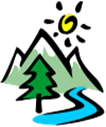 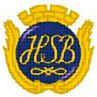 Informationsblad till alla medlemmarVi hälsar våra nya medlemmar hjärtligt välkomna till vår förening!Informationsbladet innehåller kort information om våra aktuella projekt.CyklarTidigare i år har cyklar utan märkning rensas bort från cykelförråden. Har du inte hunnit märka upp din cykel och fått den bortrensad finns fortfarande chans att få den tillbaka. Vänligen kontakta styrelsen inom kort i så fall. Laddplatser för elbilarLaddplatserna är nu driftsatta och kan användas av de som anmäler intresse om detta till HSB. Kabel TVSom vi tidigare informerat om kommer Com hem att sluta med sina analoga sändningar. Datum för detta har bestämts till 2020-09-08. För mer information besök https://www.comhem.se/tv/digitalisering eller ring Com hem: 90 222.Vid behov kan du anlita en personlig tekniker mot en fast kostnad på 399 kr (efter 50% i RUT-avdrag). Ring i så fall Hemfixare: 0770-220 717.BalkongernaBalkongerna har justerats och stabiliserats men inglasningarna behöver justeras. Detta planeras med start under vecka 38. Mer detaljer kring detta kommer att aviseras inom kort. Kom ihåg att lämna nyckel om du inte kan vara hemma under aktuell tid. Trivselregler och informationsbladVi har fått många frågor kring våra trivselregler. Har du funderingar kring ämnet, besök vår hemsida: https://www.hsb.se/stockholm/brf/fjallnaset/. Här hittar ni även tidigare informationsblad. ÅrsstämmanPå grund av rådande situation med Covid-19 har HSB numera ett färdigt koncept för digital stämma. Vi kommer att använda oss av den. Vi återkommer med mer information om detta inom ett par veckor. Styrelsen